Le referendum CatalanAujourd’hui nous allons parler de l’actualité catalane :En catalogne se présente un problème majeur : le referendum pour l’Indépendance de celle-ci.Cet automne, des manifestations ont eu lieu.Le gouvernement espagnole est contre cette mesure et fait tout son possible pour empêcher ce referendum.1) D’où vient cette volonté d’indépendance ?Depuis la renaissance, la Catalogne étais déjà économiquement puissante et industriellement comparés à l’Espagne qui est encore rural. 2)  Pourquoi l’indépendance aujourd’hui ?Pour l’indépendance de la Catalogne un referendum a été organisé de manière illégale auquel, en 2010, 15% de la population Catalogne ont votés pour leur indépendance contre 40% en 2017. Ce besoin soudain d’indépendance et l’augmentation des votes positifs sont du au fait qu’ils ont 20% du PIB du pays et qu’ils ne contrôlent pas les impôts. Ils estiment qu’ils peuvent contrôler l’économie de la région seule sans l’Espagne. Il en on marre de travailler pour l’état espagnole pour qu’à la fin ils n’ont rien. Alors qu’il sont riche et puissant au niveau économique.3) Pourquoi cette réaction de Madrid ?Le président de la catalogne, qui se nomme Carles Puigdemont est contre cette réforme. Il utilise donc toute les solutions possible pour empêcher ce referendum. Il vont jusqu’à utiliser des méthodes violente. Du coté royale, le roi aussi est rentré dans ce débat, malgré le fait qu’il n’a pas le droit d’intervenir ou de prendre un parti, il a annoncé publiquement lors d’un discours officiel qu’il étais contre le referendum.  Lila, Maelle et Luca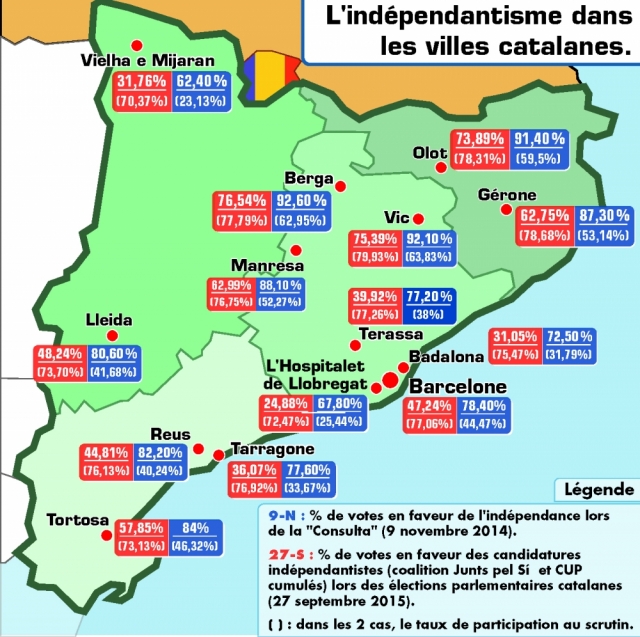 